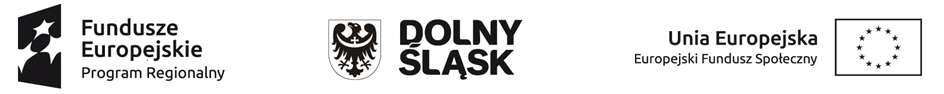 ZAŁĄCZNIK NR 2do Specyfikacji Warunków Zamówienia(nr sprawy: 12/TP/CKZ/2021)....………….……………data sporządzenia ofertyFORMULARZ OFERTOWY(wzór)Wykonawca:(w przypadku oferty składanej przez Wykonawców wspólnie ubiegających się o udzielenie zamówienia, należy podać nazwy i adresy wszystkich Wykonawców oraz wskazać Pełnomocnika)Zarejestrowana nazwa Wykonawcy:............................................................................................................................Zarejestrowany adres Wykonawcy:............................................................................................................................Numer telefonu: ....................................................................................................adres e-mail: .........................................................................................................NIP: .....................................................................................................................REGON: .........................................................................................................WSZELKĄ KORESPONDENCJĘ w sprawie przedmiotowego postępowania należy kierować na poniższy adres:Imię i nazwisko (nazwa): ................................................................................e-mail: ................................................Adres skrzynki ePUAP (UWAGA! Proszę uzupełnić dokładnym adresem):………………………………………………………………………..Nawiązując do ogłoszenia o zamówieniuw postępowaniu o udzielenie zamówienia publicznego na usługę społecznąOrganizacja i przeprowadzenie szkolenia z nowożytnych metod poradnictwa dla nauczycieli doradców zawodowych szkół podstawowych  i ponadpodstawowych gminy Wrocław i gminy Czernica(nr sprawy: 12/TP/CKZ/2021)prowadzonym w trybie podstawowym z możliwością prowadzenia negocjacjiskładam niniejszą ofertę i oferuję realizację przedmiotu zamówienia zgodnie z wymogami swz i załącznikami do niejza wynagrodzeniem ryczałtowym w wysokości: przy czym ryczałtowa cena jednostkowa za udział jednego nauczyciela w szkoleniu wynosi: netto: ……………………… zł (słownie: ………………….)podatek VAT: zwolnione (na podstawie art. 43 ust. 1 pkt 29 lit. c ustawy o VAT)brutto: …………………. zł (słownie: ……………………………….)OFERUJĘ wykonanie zamówienia przez osobę z doświadczeniem zawodowym punktowanym zgodnie z opisem kryteriów oceny ofert:DOŚWIADCZENIE ZAWODOWE osoby wyznaczonej do realizacji zamówienia* (kryterium oceny):do 50 godzin dydaktycznych szkolenia – 0 pkt51-100 godzin dydaktycznych szkolenia – 20 pkt101 i więcej godzin dydaktycznych szkolenia – 40 pkt* niepotrzebne skreślićJednocześnie oświadczam, że osoba, której doświadczenie zawodowe wykazano powyżej, będzie realizować przedmiot zamówienia i zostanie wykazana w wykazie osób, o którym mowa w rozdz. VIII ust. 2 pkt 2 swz.UWAGA:W przypadku osób nie prowadzących działalności gospodarczej: Określona stawka godzinowa brutto winna uwzględniać wszelkie koszty pracy, podatków 
i składek na ubezpieczenie społeczne leżące po stronie pracodawcy i pracownika - o ile oferta jest składana przez osobę bezrobotną, emeryta lub zatrudnioną, która do tej pory lub w trakcie trwania stosunku zatrudnienia nie osiągnęła przychodu wynoszącego wartość minimalnego wynagrodzenia miesięcznego za pracę w 2018 r. - zaproponowana stawka brutto zostanie pomniejszona o  koszty zatrudnienia Wykonawcy leżące po stronie Zamawiającego. OŚWIADCZAMY, że powyższa cena zawiera wszystkie koszty związane z realizacją zamówienia – jest kompletna.OŚWIADCZAMY, że  w stawkach, które podał w postępowaniu, uwzględnione zostały wszystkie koszty niezbędne do realizacji przedmiotu zamówienia, w tym – w przypadku osoby fizycznej ewentualne koszty ZUS i podatku po stronie Zleceniobiorcy i Zleceniodawcy (tj. odpowiednio: Wykonawcy, Zamawiającego).OŚWIADCZAM, że cena oferty obejmuje pełny zakres zamówienia i uwzględnia wszystkie koszty wykonania zamówienia w zgodzie z zapisami swz.OŚWIADCZAM, że wypełniłem obowiązki informacyjne przewidziane w art. 13 lub art. 14 RODO1) wobec osób fizycznych, od których dane osobowe bezpośrednio lub pośrednio pozyskaliśmy w celu ubiegania się o udzielenie zamówienia publicznego w niniejszym postępowaniu**.OŚWIADCZAM, że zapoznaliśmy się ze Specyfikacją Warunków Zamówienia oraz wyjaśnieniami i zmianami swz przekazanymi przez Zamawiającego i uznajemy się za związanych określonymi w nich postanowieniami i zasadami postępowania.OŚWIADCZAM, że uzyskaliśmy wszelkie informacje niezbędne do prawidłowego przygotowania i złożenia niniejszej oferty.POTWIERDZAM termin wykonania zamówienia oraz warunki płatności – zgodnie z zapisami przedstawionymi w specyfikacji warunków zamówienia (w tym w projekcie umowy). POTWIERDZAM, że zakres zamówienia przewidziany do wykonania jest zgodny z zakresem objętym specyfikacją warunków zamówienia.OŚWIADCZAM, że jesteśmy związani niniejszą oferta od dnia upływu terminu składania ofert do dnia wskazanego w swz. OŚWIADCZAM, że sposób reprezentacji spółki/konsorcjum dla potrzeb niniejszego zamówienia jest następujący:________________________________________________:(wypełniają jedynie przedsiębiorcy składający wspólnie ofertę – spółki cywilne lub konsorcja)OŚWIADCZAM, że zapoznaliśmy się z projektem umowy i zobowiązujemy się, w przypadku wyboru naszej oferty, do zawarcia umowy zgodnej z niniejszą ofertą, na warunkach określonych w Specyfikacji Warunków Zamówienia, w miejscu i terminie wyznaczonym przez Zamawiającego. OŚWIADCZAM, iż informacje i dokumenty zawarte na stronach nr od ...... do ........ - stanowią tajemnicę przedsiębiorstwa w rozumieniu przepisów o zwalczaniu nieuczciwej konkurencji, co wykazaliśmy w załączniku nr ___ do oferty i zastrzegamy, że nie mogą być one udostępniane. ZAMÓWIENIE ZREALIZUJEMY samodzielnie*/przy udziale podwykonawców w następującym zakresie*:___________________________________________________________(zakres powierzonych prac/firma Podwykonawcy)___________________________________________________________(zakres powierzonych prac/firma Podwykonawcy)12.	OŚWIADCZAMY, że jesteśmy mikroprzedsiębiorstwem/małym/średnim* przedsiębiorstwem.13. 	OFERTĘ niniejszą składam/składamy na .................... stronach.................................................................................................                                                       (upoważniony przedstawiciel Wykonawcy (Wykonawca) *niepotrzebne skreślić**W przypadku, gdy Wykonawca nie przekazuje danych osobowych innych niż bezpośrednio jego dotyczących lub zachodzi wyłączenie stosowania obowiązku informacyjnego, stosownie do art. 13 ust. 4 lub art. 14 ust. 5 RODO treści oświadczenia wykonawca nie składa (usunięcie treści oświadczenia np. przez jego wykreślenie).UWAGA:Mikroprzedsiębiorstwo: przedsiębiorstwo, które zatrudnia mniej niż 10 osób i którego roczny obrót lub roczna suma bilansowa nie przekracza 2 milionów EUR.  Małe przedsiębiorstwo: przedsiębiorstwo, które zatrudnia mniej niż 50 osób i którego roczny obrót lub roczna suma bilansowa nie przekracza 10 milionów EUR.Średnie przedsiębiorstwo: przedsiębiorstwa, które nie są mikroprzedsiębiorstwami ani małymi przedsiębiorstwami i które zatrudniają mniej niż 250 osób i których roczny obrót nie przekracza 50 milionów EUR. lub roczna suma bilansowa nie przekracza 43 milionów EUR.Lp.Nazwa szkoleniaMaksymalna ilość osóbCena jednostkowa brutto za osobęRazem(1)(2)(3)(4)(5)=(3)x(4)1Szkolenie z nowożytnych metod poradnictwa dla doradców zawodowych20